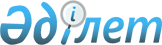 О внесении изменений в решение Бокейординского районного маслихата от 31 декабря 2021 года №13-4 "О бюджете Муратсайского сельского округа Бокейординского района на 2022-2024 годы"Решение Бокейординского районного маслихата Западно-Казахстанской области от 12 декабря 2022 года № 23-4
      Бокейординский районный маслихат РЕШИЛ:
      1. Внести в решение Бокейординского районного маслихата от 31 декабря 2021 года №13-4 "О бюджете Муратсайского сельского округа Бокейординского района на 2022 - 2024 годы" следующие изменения:
      пункт 1 изложить в новой редакции:
      "1. Утвердить бюджет Муратсайского сельского округа на 2022-2024 годы согласно приложениям 1, 2 и 3, в том числе на 2022 год в следующих объемах:
      1) доходы – 36 664 тысяч тенге:
      налоговые поступления – 1 123 тысяч тенге;
      неналоговые поступления – 0 тенге; 
      поступления от продажи основного капитала - 0 тенге;
      поступления трансфертов – 35 541 тысяч тенге; 
      2) затраты – 36 859 тысяч тенге;
      3) чистое бюджетное кредитование – 0 тенге:
      бюджетные кредиты – 0 тенге;
      погашение бюджетных кредитов – 0 тенге;
      4) сальдо по операциям с финансовыми активами - 0 тенге:
      приобретение финансовых активов - 0 тенге;
      поступления от продажи финансовых активов государства - 0 тенге;
      5) дефицит (профицит) бюджета - -195 тысяч тенге;
      6) финансирование дефицита (использование профицита) бюджета - 195 тысяч тенге;
      поступление займов – 0 тенге;
      погашение займов – 0 тенге;
      используемые остатки бюджетных средств – 195 тысяч тенге."
      приложение 1 к указанному решению изложить в новой редакции согласно приложению к настоящему решению.
      2. Настоящее решение вводится в действие с 1 января 2022 года. Бюджет Муратсайского сельского округа на 2022 год
      (тысяч тенге)
					© 2012. РГП на ПХВ «Институт законодательства и правовой информации Республики Казахстан» Министерства юстиции Республики Казахстан
				
      Секретарь маслихата

Л.Кайргалиева
Приложение 
к решению Бокейординского 
районного маслихата 
от 12 декабря 2022 года № 23-4Приложение 1 
к решению Бокейординского 
районного маслихата 
от 31 декабря 2021 года № 13-4
Категория
Категория
Категория
Категория
Категория
Сумма
Класс
Класс
Класс
Класс
Сумма
Подкласс
Подкласс
Подкласс
Сумма
Специфика
Специфика
Сумма
Наименование
Сумма
1
2
3
4
5
6
1) Доходы
36 664
1
Налоговые поступления
1 123
01
Подоходный налог 
0
2
Индивидуальный подоходный налог 
0
04
Налоги на собственность
1 123
1
Налоги на имущество
100
3
Земельный налог
0
4
Hалог на транспортные средства
927
2
Неналоговые поступления
96
3
Поступления от продажи основного капитала
0
4
Поступления трансфертов
35 541
02
Трансферты из вышестоящих органов государственного управления
35 541
3
Трансферты из районных (городов областного значения) бюджетов
35 541
Функциональная группа
Функциональная группа
Функциональная группа
Функциональная группа
Функциональная группа
Сумма
Функциональная подгруппа
Функциональная подгруппа
Функциональная подгруппа
Функциональная подгруппа
Сумма
Администратор бюджетных программ
Администратор бюджетных программ
Администратор бюджетных программ
Сумма
Программа
Программа
Сумма
Наименование
Сумма
1
2
3
4
5
6
2) Затраты
36 859
01
Государственные услуги общего характера
31 919
1
Представительные, исполнительные и другие органы, выполняющие общие функции государственного управления
31 919
124
Аппарат акима города районного значения, села, поселка, сельского округа
31 919
001
Услуги по обеспечению деятельности акима города районного значения, села, поселка, сельского округа
31 919
05
Здравоохранение
0
9
Прочие услуги в области здравоохранения
0
124
Аппарат акима города районного значения, села, поселка, сельского округа
0
002
Организация в экстренных случаях доставки тяжелобольных людей до ближайшей организации здравоохранения, оказывающей врачебную помощь
0
07
Жилищно-коммунальное хозяйство
3 534
3
Благоустройство населенных пунктов
3 534
124
Аппарат акима города районного значения, села, поселка, сельского округа
3 534
008
Освещение улиц в населенных пунктах
594
009
Обеспечение санитарии населенных пунктов
2 457
011
Благоустройство и озеленение населенных пунктов
483
12
Транспорт и коммуникации
1 406
1
Автомобильный транспорт
1 406
124
Аппарат акима города районного значения, села, поселка, сельского округа
1 406
013
Обеспечение функционирования автомобильных дорог в городах районного значения, селах, поселках, сельских округах
1 406
3) Чистое бюджетное кредитование
0
Бюджетные кредиты
0
Категория
Категория
Категория
Категория
Категория
Сумма
Класс
Класс
Класс
Класс
Сумма
Подкласс
Подкласс
Подкласс
Сумма
Специфика
Специфика
Сумма
Наименование
Сумма
5
Погашение бюджетных кредитов
0
01
Погашение бюджетных кредитов
0
1
Погашение бюджетных кредитов, выданных из государственного бюджета
0
Функциональная группа
Функциональная группа
Функциональная группа
Функциональная группа
Функциональная группа
Сумма
Функциональная подгруппа
Функциональная подгруппа
Функциональная подгруппа
Функциональная подгруппа
Сумма
Администратор бюджетных программ
Администратор бюджетных программ
Администратор бюджетных программ
Сумма
Программа
Программа
Сумма
Наименование
Сумма
4) Сальдо по операциям с финансовыми активами
0
Приобретение финансовых активов
0
Категория
Категория
Категория
Категория
Категория
Сумма
Класс
Класс
Класс
Класс
Сумма
Подкласс
Подкласс
Подкласс
Сумма
Специфика
Специфика
Сумма
Наименование
Сумма
6
Поступления от продажи финансовых активов государства
0
01
Поступления от продажи финансовых активов государства
0
1
Поступления от продажи финансовых активов внутри страны
0
5) Дефицит (профицит) бюджета
-195
6) Финансирование дефицита (использование профицита) бюджета
195
Категория
Категория
Категория
Категория
Категория
Сумма
Класс
Класс
Класс
Класс
Сумма
Подкласс
Подкласс
Подкласс
Сумма
Специфика
Специфика
Сумма
Наименование
Сумма
7
Поступления займов
0
01
Внутренние государственные займы
0
2
Договоры займа
0
Функциональная группа
Функциональная группа
Функциональная группа
Функциональная группа
Функциональная группа
Сумма
Функциональная подгруппа
Функциональная подгруппа
Функциональная подгруппа
Функциональная подгруппа
Сумма
Администратор бюджетных программ
Администратор бюджетных программ
Администратор бюджетных программ
Сумма
Программа
Программа
Сумма
Наименование
Сумма
16
Погашение займов
0
Категория
Категория
Категория
Категория
Категория
Сумма
Класс
Класс
Класс
Класс
Сумма
Подкласс
Подкласс
Подкласс
Сумма
Специфика
Специфика
Сумма
Наименование
Сумма
8
Используемые остатки бюджетных средств
195